Job Description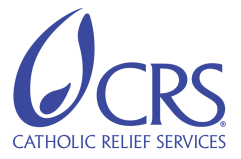 Job Title:Driver MechanicDepartment/Location:Insert department or locationBand:Insert job Band or Grade from Salary ScaleReports To:Transportation OfficerBackground:Background:Insert two to three sentences about what we are doing in the emergency.Insert two to three sentences about what we are doing in the emergency.Primary Function:Primary Function:Ensure the efficient and cost-effective maintenance and repair of the CRS fleet of vehicles.  Ensure the efficient and cost-effective maintenance and repair of the CRS fleet of vehicles.  Job Responsibilities:Job Responsibilities:Collaborate and coordinate with various CRS staff to ensure effective and efficient use, care and maintenance of the fleet.Manage stocks of equipment, supplies and parts; maintain parts inventory.  Draft maintenance plans and ensure their implementation.  Prepare maintenance and repair reports for submission.Evaluate ability of drivers, train drivers and other vehicle users.Other relevant tasks as assigned by supervisor.Collaborate and coordinate with various CRS staff to ensure effective and efficient use, care and maintenance of the fleet.Manage stocks of equipment, supplies and parts; maintain parts inventory.  Draft maintenance plans and ensure their implementation.  Prepare maintenance and repair reports for submission.Evaluate ability of drivers, train drivers and other vehicle users.Other relevant tasks as assigned by supervisor.Supervisory Responsibilities:  Supervisory Responsibilities:  NoneNoneKey Working Relationships:Key Working Relationships:Internal:Internal:Transport Officer; Procurement Officer; Department Managers; Staff who use vehiclesTransport Officer; Procurement Officer; Department Managers; Staff who use vehiclesExternal:External:Local vehicle-related vendors and service providersLocal vehicle-related vendors and service providersCompetencies:Competencies:Manifests CRS mission, values, and guiding principles to help improve the lives of the poor, vulnerable, and voiceless.Makes responsible and efficient use of time, talent, money, assets, and natural resources to achieve plans and goals.Builds and maintains mutually beneficial relationships through solidarity.Builds the capacity of self, staff and partners to continue learning and innovating to better fulfill our mission.Manifests CRS mission, values, and guiding principles to help improve the lives of the poor, vulnerable, and voiceless.Makes responsible and efficient use of time, talent, money, assets, and natural resources to achieve plans and goals.Builds and maintains mutually beneficial relationships through solidarity.Builds the capacity of self, staff and partners to continue learning and innovating to better fulfill our mission.Qualifications:Qualifications:Required:Required:Secondary-level diplomaSignificant relevant training or experience in vehicle mechanics5 years experience driving professionally; Valid, current driving license with a clean driving record (no accidents) Verifiable referencesProfessional, courteous and punctual Willing to work extended hours and weekends as needed Willing and able to work in a team environmentGood working knowledge of all major local road networks and city streetsSecondary-level diplomaSignificant relevant training or experience in vehicle mechanics5 years experience driving professionally; Valid, current driving license with a clean driving record (no accidents) Verifiable referencesProfessional, courteous and punctual Willing to work extended hours and weekends as needed Willing and able to work in a team environmentGood working knowledge of all major local road networks and city streetsPreferred:Preferred:Experience in logisticsExperience in logisticsThis job description is not an exhaustive list of the skill, effort, duties, and responsibilities associated with the position.This job description is not an exhaustive list of the skill, effort, duties, and responsibilities associated with the position.